Year 4 Home Learning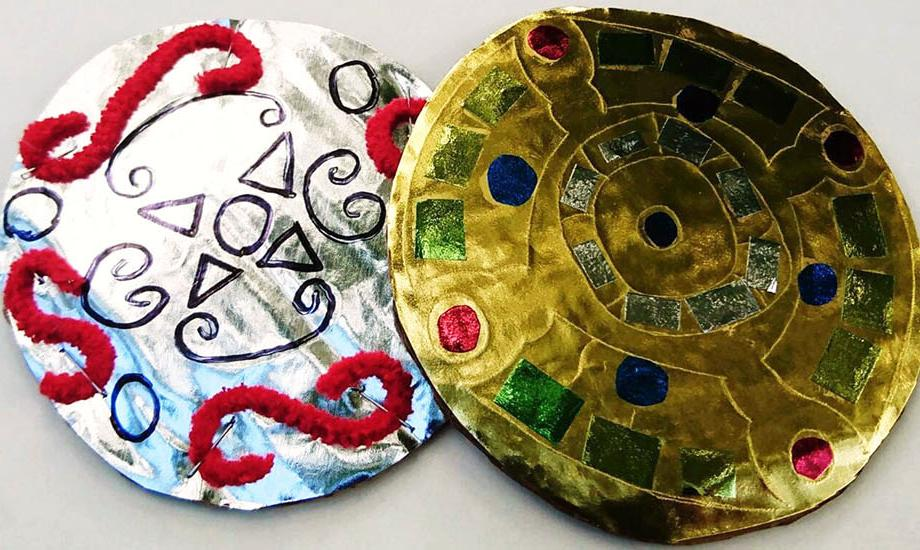 